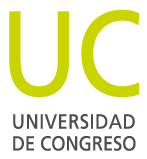                                                 CICLO LECTIVO 2018MATERIAFACULTADCIENCIAS DE LA SALUDCARRERALICENCIATURA EN PSICOLOGÍASEDECIUDAD DE MENDOZAUBICACIÓN EN EL PLAN DE ESTUDIOSCUARTO SEMESTRE – 2° AñoÁREA DE FORMACIÓNCICLO DE FORMACIÓN BÁSICATURNOMAÑANA Y TARDECARGA HORARIAHORAS TOTALES: 60    HORAS TEÓRICAS: 55    HORAS PRÁCTICAS: 5EQUIPO DOCENTEPROFESORA TITULAR: LIC. SUSANA MORGADO PROFESOR TITULAR ASOCIADO: LIC. CLAUDIO PILOTPROFESORA JTP: LIC. PAULA OLIVAPROFESOR JTP: LIC. JAVIER SULTIASIGNATURAS CORRELATIVAS PREVIASINTRODUCCIÓN A LA PSICOLOGÍA IASIGNATURAS CORRELATIVAS POSTERIORESPSICOTERAPIA SISTÉMICA FUNDAMENTOSEl paradigma sistémico cibernético se basa en la epistemología de la complejidad  cuyas premisas básicas difieren sustancialmente  de otros fundamentos epistemológicos. Esta perspectiva se identifica con el constructivismo y el construccionismo social. No se pregunta por las causas del pasado individual que justifiquen el comportamiento actual o presente de las personas. Investiga cómo está organizado y significado el contexto interpersonal y los sistemas de creencias actuales de los participantes, para que el comportamiento en cuestión sea adecuado y tenga algún sentido.Algunos de los aportes de reconocidos autores acerca del constructivismo, la cibernética,  la teoría de la comunicación y modelos de terapia familiar sistémica,  afirman la  construcción de la realidad y  la pérdida de la certidumbre.  Los observadores se incluyen en sus observaciones. Desde la perspectiva sistémica se elaborará una introducción acerca de las  descripciones e intervenciones con individuos, parejas, familias y organizaciones para su profundización en la Cátedra PSICOTERAPIA SISTÉMICA.OBJETIVOS CONTENIDOS   BASES TEÓRICAS DE LA PERSPECTIVA SISTÉMICA La propuesta de la cátedra es que los alumnos logren:  -Pasar del enfoque  intrapsíquico e individual al enfoque interaccional, que le permita el análisis y abordaje terapéutico de la pareja, familia e instituciones como sistemas. -Incluir el contexto como elemento fundamental de toda comunicación, ya que es el componente que le otorga significado.- Comprender la comunicación como un proceso interpersonal, circular y de múltiples niveles.-Aplicar estas teorías a los distintos sistemas (familias, organizaciones sociales, etc.), teniendo siempre en cuenta que  como observadores se incluirán en sus descripciones. Unidad I: Bases Teóricas y Epistemológicas del Enfoque SistémicoBases Epistemológicas del cambio de enfoque en psicoterapia:            visión monádica a la visión sistémica. Paradigma Causalístico al Holístico. La causalidad circular, el enfoque sistémico como revolución en el pensamiento                      sobre psicopatología humana.Teoría General de los Sistemas de Ludwin Von Bertalanffy; Teoría de la Cibernética  (Orden Cero - Primer Orden postulada por Norbert Wiener y Segundo Orden). Orientación por Reglas.Teoría Pragmática de la Comunicación Humana de Paul Watzlawick, Janet Beavin y Don Jackson. Axiomas y Patologías. Conceptos de Morfoestasis y Morfogénesis.Historia del Trabajo Sistémico Familiar. El modelo de la Terapia Familiar.Creación del M.R.I.Bibliografía:Fernández Moya, J. y Cols. (2010) EN BUSCA DE RESULTADOS. Mendoza. Editorial de la Universidad del Aconcagua. (pp.97 – 185) López, A.; Parada, A. y Simonetti, F. (1990) INTRODUCCIÓN A LA PSICOLOGÍA DE LA COMUNICACIÓN. Santiago: Universidad Católica de Chile (pp. 125-199)Suares, Marinés (2002) MEDIANDO EN SISTEMAS FAMILIARES. Buenos Aires: Paidós (pp.137-156)Watzlawick ,P. Beavin, J. & Jackson, D. (1986) TEORÍA DE LA COMUNICACIÓN HUMANA. España. Ed. Herder (pp.49-114)Bibliografía ComplementariaSalgado,C.(2005) Artículo: BASES DEL ENFOQUE INTERACCIONAL DE LA COMUNICACIÓN. Recuperado de: psicoycom.galeon.com/docd.docWatzlawick, P.; Weakland, J. y Fish, R. (1976) CAMBIO. Barcelona: HerderUnidad II: Bases Epistemológicas ConstructivistasAportes del Constructivismo. Reflexiones epistemológicas. La construcción de la realidad y la pérdida de la certidumbre.El conocimiento y el lenguaje.Objetividad entre y sin paréntesis. Racionalidad y EmocionesAcerca del  conocimiento: conocer y conocedor.La Biología del Amor.Redes de Relaciones.  Bibliografía:Maturana, H. (1995) LENGUAJE, EMOCIONES Y ÉTICA EN EL QUEHACER POLÍTICO. Santiago de Chile. Ed. Dolmen (2° Parte del Libro Lenguaje y Emociones en Educación y Política) (pp.24-55)Maturana, H. & Varela, F. (1984) EL ÁRBOL DEL CONOCIMIENTO. Santiago de Chile. Ed. Universitaria. (pp. 159-165)Maturana, H. (1991) EL SENTIDO DE LO HUMANO. Santiago de Chile. Dolmen Ensayos. (pp.46-70) Bibliografía ComplementariaMaturana, H. (1992) AMOR Y JUEGO. FUNDAMENTOS OLVIDADOS DE LO HUMANO. DESDE EL PATRIARCADO A LA DEMOCRACIA. Santiago de Chile. Colección Experiencia Humana. (pp19-55)Segal, L. (1994) SOÑAR LA REALIDAD – EL CONSTRUCTIVISMO DE HEINZ VON FOERSTER. España. Editorial Paidós. (pp29 a 99)Unidad III: Sistemas FamiliaresFamilias. Recorrido histórico del concepto. Ciclo vital Tradicional de la Familia según Haley. Nuevo Ciclo Vital Familiar según Steinglass. Tipos de crisis familiares y evolutivas según Pittman. Trabajo centrado en soluciones y problemas: ciclo vital y crisis evolutivas.Holones en el Sistema Familiar de Minuchin. Tipología Familiar según Minuchin y Fishman – Suares – Riviére y Satir. Formato de Genograma.El Modelo Circumplejo de Olson. Sus Dimensiones.Conceptos Generales: diferencia entre terapia de familia y terapia de pareja. Terapia sistémica individual. Maniobrabilidad del terapeuta. Contrato terapéutico y evaluación de resultados.BibliografíaFernández Moya, J. y colaboradores. (2010) EN BUSCA DE RESULTADOS. UNA INTRODUCCIÓN A LAS TERAPIAS SISTÉMICAS. 3º Edición. Tomo I. Mendoza: Universidad del Aconcagua. Falicov, C. (Comp.). (1991) TRANSICIONES DE LA FAMILIA: CONTINUIDAD Y CAMBIO EN EL CICLO DE VIDA. Buenos Aires. Amorrortu Editores.(Cap. 2 y 3)Haley, J. (1993) TERAPIA NO CONVENCIONAL. Buenos Aires: Amorrortu, (Caps. 1 y 2)Minuchin, S. (1974) FAMILIAS Y TERAPIA FAMILIAR. Buenos Aires: Gedisa, (Caps. 1 y 5)	Minuchin, S. y Fishman, H. (1990) TÉCNICAS DE TERAPIA FAMILIAR. Buenos Aires: Paidós (Caps. 2 y 4)Pittman, F. (1995) MOMENTOS DECISIVOS. TRATAMIENTO DE FAMILIAS EN SITUACIONES DE CRISIS. Buenos Aires: Paidós (Caps. 1 y 2) Suares, Marinés (2002) MEDIANDO EN SISTEMAS FAMILIARES. Buenos Aires: Paidós (Cap. 6 y 7)Unidad IV: Familias Funcionales y DisfuncionalesDefinición de familia. Familia funcional y disfuncional. Crisis: Técnicas de intervención en crisis. Familias multiproblemáticas: la intervención sistémica en los efectores del estado y otras instituciones. Tratamiento de la familia violenta: primero, no hacer daño. Tratamiento de trastornos en los adolescentes: delincuencia, el adolescente fugitivo, el incesto, el adolescente suicida, la discapacidad y la familia.BibliografíaColetti, M. y Linares, J. (1997) LA INTERVENCIÓN SISTÉMICA EN LOS SERVICIOS SOCIALES ANTE LA FAMILIA MULTIPROBLEMÁTICA. Barcelona: Paidós Ibérica (Caps. 1 y 2)Fernández Moya, J. y colaboradores. (2010) EN BUSCA DE RESULTADOS. UNA INTRODUCCIÓN A LAS TERAPIAS SISTÉMICAS. 3º Edición. Tomo I. Mendoza: Universidad del Aconcagua. Fishman, C. (1989) TRATAMIENTO DE ADOLESCENTES CON PROBLEMAS. Buenos Aires: Paidós (Caps. 2, 3, 4, 5, 6, 7 y 8)ESTRATEGIAS METODOLÓGICASLa Bibliografía detallada, podrá sufrir modificaciones previo aviso a los alumnos y conforme a la disponibilidad real de la misma.La enseñanza está enfocada a la integración, ya que toda área del saber es un conjunto coherente de conocimientos interrelacionados y un conjunto de procedimientos, con los cuales se construyen los paradigmas.La propuesta es desarrollar actividades que permitan a los alumnos tener un rol activo en la construcción del conocimiento. Es decir realizar una co- construcción del saber entre profesores y estudiantes.Lecturas, videos, discusión de temas, utilización de dinámicas grupales, análisis de casos, serán algunos de los recursos utilizados durante el cursado con el objetivo de integrar teoría y práctica.RECURSOS DIDÁCTICOS Aprender es un proceso, no algo estático. Lo que implica pensar en  el conocimiento como un trabajo más complejo que la mera acumulación de información. Lecturas, videos, discusión de temas, utilización de dinámicas grupales y rol playing, serán algunos de los recursos utilizados durante el cursado con el objetivo de integrar teoría y práctica.También se implementarán metodologías que permitan el feed- back de los constructos teóricos alcanzados, a partir de la presentación de Trabajos Prácticos de carácter Individual. CRONOGRAMA REGULARIDADAsistencia: (75% mínimo)Trabajos Prácticos aprobados (100%) Examen Parcial aprobado o su recuperatorio (60 %) modalidad escritaExamen Final: oral individual y público ante tribunal evaluador. A programa abiertoModalidad para más de 10 alumnos: por escrito y archivadoEVALUACIÓN Y PROMOCIONSe trata de una asignatura de aprobación indirecta, el alumno debe cumplir los requisitos para la regularidad y rendir un examen final                         PROFESORA TITULAR: LIC. SUSANA E. MORGADO